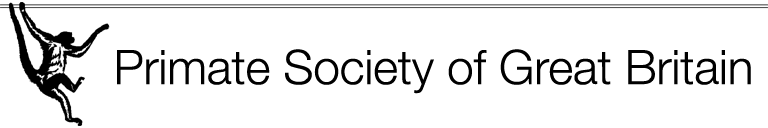 RESEARCH GRANTConfidential ReferenceThe named applicant is applying for a Research Grant from the Primate Society of Great Britain (http://www.psgb.org/research_grants.php), and has named you as a referee. It would be much appreciated if you would complete this confidential reference form (which will be made available to members of the Research Working Party only, during assessment of the applications). Please save the reference in the following format: “Applicant Last Name and First Name_reference” (e.g.  WallerBridget_reference). and upload it via the PSGB research submission system (http://www.psgb.org/ research_submission.php)Please contact the Convenor (Dr Bridget Waller) at rwp@psgb.org with any queries. Thank you for your time and effort to submit your reference before the grant deadline of 28th  February each year.  Name of applicant:  How long have you known the applicant?: In what capacity?:  The applicant should have provided you with a copy of the project proposal.  Please comment on any aspects of the applicant’s character, experience or ability that may enhance or detract from the success of the proposed work.  Comments on the value and feasibility of the project itself would also be welcome, if you felt in a position to make them. Name  .......................................................................................................................................................Signature  ............................................................................................      Date   …………………….Address  .......................................................................................................................……………...............................................................................................................................................……………...............